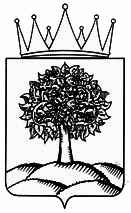 Управление физической культуры и спорта Липецкой областиПРОЕКТ ПРИКАЗАг. Липецк«__» ______ 2023 года 										                           № __ - ОО внесении изменений в приказуправления физической культуры и спортаЛипецкой области от 25.10.2022 № 403-О «Об установлении общих принципов и критериев формирования списков кандидатов в спортивные сборные команды Липецкой области и порядка их утверждения»В соответствии со статьей 36.1 Федерального закона от 4 декабря 2007 года № 329-ФЗ «О физической культуре и спорте в Российской Федерации», на основании предложений региональных спортивных федерацийПРИКАЗЫВАЮ:1. Внести в приказ управления физической культуры и спорта Липецкой области от 25.10.2022 № 403-О «Об установлении общих принципов и критериев формирования списков кандидатов в спортивные сборные команды Липецкой области и порядка их утверждения» («Официальный интернет-портал правовой информации (www.pravo.gov.ru)», 2022, 28 октября) следующие изменения:в приложении № 1 к приказу:в таблице «Критерии формирования списков кандидатов в спортивные сборные команды Липецкой области»:1) строку 14 изложить в следующей редакции:2) строку 35 изложить в следующей редакции:3) строку 57 изложить в следующей редакции:4) строку 77 изложить в следующей редакции:2. Настоящий приказ вступает в силу со дня его подписания.Начальник управления												      М.В. Маринин14.Всестилевое каратэ1-5-1-5-1-7-1-7-1-5-1-5-1-5-1-435.Пауэрлифтинг1-101-101-101-101-101-101-101-101-101-101-101-101-101-101-535.Пауэрлифтингспортсмены, имеющие спортивное звание «Мастер спорта России» и действующий спортивный разряд «Кандидат в мастера спорта», вне зависимости от показанного результатаспортсмены, имеющие спортивное звание «Мастер спорта России» и действующий спортивный разряд «Кандидат в мастера спорта», вне зависимости от показанного результатаспортсмены, имеющие спортивное звание «Мастер спорта России» и действующий спортивный разряд «Кандидат в мастера спорта», вне зависимости от показанного результатаспортсмены, имеющие спортивное звание «Мастер спорта России» и действующий спортивный разряд «Кандидат в мастера спорта», вне зависимости от показанного результатаспортсмены, имеющие спортивное звание «Мастер спорта России» и действующий спортивный разряд «Кандидат в мастера спорта», вне зависимости от показанного результатаспортсмены, имеющие спортивное звание «Мастер спорта России» и действующий спортивный разряд «Кандидат в мастера спорта», вне зависимости от показанного результатаспортсмены, имеющие спортивное звание «Мастер спорта России» и действующий спортивный разряд «Кандидат в мастера спорта», вне зависимости от показанного результатаспортсмены, имеющие спортивное звание «Мастер спорта России» и действующий спортивный разряд «Кандидат в мастера спорта», вне зависимости от показанного результатаспортсмены, имеющие спортивное звание «Мастер спорта России» и действующий спортивный разряд «Кандидат в мастера спорта», вне зависимости от показанного результатаспортсмены, имеющие спортивное звание «Мастер спорта России» и действующий спортивный разряд «Кандидат в мастера спорта», вне зависимости от показанного результатаспортсмены, имеющие спортивное звание «Мастер спорта России» и действующий спортивный разряд «Кандидат в мастера спорта», вне зависимости от показанного результатаспортсмены, имеющие спортивное звание «Мастер спорта России» и действующий спортивный разряд «Кандидат в мастера спорта», вне зависимости от показанного результатаспортсмены, имеющие спортивное звание «Мастер спорта России» и действующий спортивный разряд «Кандидат в мастера спорта», вне зависимости от показанного результатаспортсмены, имеющие спортивное звание «Мастер спорта России» и действующий спортивный разряд «Кандидат в мастера спорта», вне зависимости от показанного результатаспортсмены, имеющие спортивное звание «Мастер спорта России» и действующий спортивный разряд «Кандидат в мастера спорта», вне зависимости от показанного результата57.Спортивный туризм (пешеходные дистанции)Основной состав: мальчики, девочки 13 лет и младше – при наличии спортивного разряда не ниже 2 юношеского спортивного разряда; юноши, девушки 14-15 лет – при наличии разряда не ниже 3 спортивного разряда; юниоры, юниорки 16-21 год – при наличии спортивного разряда не ниже 2 спортивного разряда; мужчины, женщины – при наличии спортивного разряда не ниже 1 спортивного разряда.Резервный состав: мальчики, девочки 13 лет и младше – без спортивного разряда; юноши, девушки 14-15 лет – при наличии спортивного разряда не ниже 1 юношеского спортивного разряда; юниоры, юниорки 16-21 год – при наличии разряда не ниже 3 спортивного разряда; мужчины, женщины – при наличии разряда не ниже 3 спортивного разряда.77.Чир спорт1-31-31-31-31-31-31-31-31-31-31-31-31-31-31-3